How to get to Banská BystricaBus, train connections can be found here (Slovak):  http://cp.atlas.sk/vlakbusmhd/spojenie/Len priame spojenia 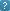 Len vlaky bez povinnej rezervácie Bratislava » Banská Bystricaod 04.09.2017 9:00Tlačené z aplikácie CP, © INPROP, s.r.o., 18.07.2017 10:06Dátum Odkiaľ/Prestup/Kam Prích. Odch. Pozn. Spoje4.9. Bratislava,,AS 9:45 24 Bus 702502 2 RBanská Bystrica,,AS 13:55 14:00 6Celkový čas 4 hod 10 min, vzdialenosť 225 km«Dopravca: SAD Humenné a.s.Dátum Odkiaľ/Prestup/Kam Prích. Odch. Pozn. Spoje4.9. Bratislava hl.st. 10:01 R 835 Tekov R º ³ ® ° © vBanská Bystrica 13:25Celkový čas 3 hod 24 min, vzdialenosť 230 km, cena 10,46 EUR / tarifa ZSSK KLASIK RAILPLUS 7,85 EUR«Dopravca: Železničná spoločnosť Slovensko, a.s.Dátum Odkiaľ/Prestup/Kam Prích. Odch. Pozn. Spoje4.9. Bratislava,,AS 10:30 26 Bus 601517 10Banská Bystrica,,AS 13:20Celkový čas 2 hod 50 min, vzdialenosť 227 km«Dopravca: RegioJet a.s.Notes: AS = Main bus stationHl. St. = Main train stationOdkiaľ = fromKam = ToDátum a čas = Date and timeLen priame spojenia = only direct connectionsLen vlaky bez povinnej rezervácie = only trains without reservationTrain station: Banská Bystrica Mesto – 5 minutes´ walk to the Rector´s OfficeMain train station, Bus station: Banská Bystrica – 10-15 minutes´ walk to Rector´s OfficeAddress: Rector´s Office, Národná 12, close to Town Square, opposite the Opera building, Banská Bystricahttps://www.google.sk/maps/place/Univerzita+Mateja+Bela+v+Banskej+Bystrici/@48.7333255,19.1434383,17z/data=!3m1!4b1!4m5!3m4!1s0x47153dfbd4e90c8d:0xb18fa7fb3474eb2f!8m2!3d48.733322!4d19.145627